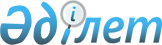 Об определении мест для размещения агитационных печатных материалов для всех кандидатовПостановление акимата Сарыкольского района Костанайской области от 28 мая 2020 года № 110. Зарегистрировано Департаментом юстиции Костанайской области 1 июня 2020 года № 9235
      В соответствии с пунктом 6 статьи 28 Конституционного закона Республики Казахстан от 28 сентября 1995 года "О выборах в Республике Казахстан", статьей 31 Закона Республики Казахстан от 23 января 2001 года "О местном государственном управлении и самоуправлении в Республике Казахстан" акимат Сарыкольского района ПОСТАНОВЛЯЕТ:
      1. Определить совместно с Сарыкольской районной избирательной комиссией (по согласованию) места для размещения агитационных печатных материалов для всех кандидатов согласно приложению 1 к настоящему постановлению.
      2. Признать утратившими силу некоторые постановления акимата Сарыкольского района согласно приложению 2 к настоящему постановлению.
      3. Государственному учреждению "Аппарат акима Сарыкольского района" в установленном законодательством Республики Казахстан порядке обеспечить:
      1) государственную регистрацию настоящего постановления в территориальном органе юстиции;
      2) размещение настоящего постановления на интернет - ресурсе акимата Сарыкольского района после его официального опубликования.
      4. Контроль за исполнением настоящего постановления возложить на руководителя аппарата акима района.
      5. Настоящее постановление вводится в действие по истечении десяти календарных дней после дня его первого официального опубликования. Места для размещения агитационных печатных материалов для всех кандидатов Перечень утративших силу некоторых постановлений акимата Сарыкольского района
      1) постановление акимата Сарыкольского района "Об определении мест для размещения агитационных печатных материалов для всех кандидатов на проведение предвыборной агитации" от 3 марта 2015 года № 98 (опубликовано 16 апреля 2015 года в газете "Сарыколь", зарегистрировано в Реестре государственной регистрации нормативных правовых актов за № 5493);
      2) постановление акимата Сарыкольского района "О внесении изменения в постановление акимата от 3 марта 2015 года № 98 "Об определении мест для размещения агитационных печатных материалов для всех кандидатов на проведение предвыборной агитации" от 5 июля 2017 года № 181 (опубликовано 1 августа 2017 года в Эталонном контрольном банке нормативных правовых актов Республики Казахстан, зарегистрировано в Реестре государственной регистрации нормативных правовых актов за № 7135);
      3) постановление акимата Сарыкольского района "О внесении изменений в постановление акимата от 3 марта 2015 года № 98 "Об определении мест для размещения агитационных печатных материалов для всех кандидатов на проведение предвыборной агитации" от 28 мая 2018 года № 140 (опубликовано 29 июня 2018 года в Эталонном контрольном банке нормативных правовых актов Республики Казахстан, зарегистрировано в Реестре государственной регистрации нормативных правовых актов за № 7870).
					© 2012. РГП на ПХВ «Институт законодательства и правовой информации Республики Казахстан» Министерства юстиции Республики Казахстан
				
      Аким 

А. Балгарин
Приложение 1
к постановлению акимата
от 28 мая 2020 года
№ 110
№
Наименование населенного пункта
Места размещения агитационных печатных материалов
1.
село Барвиновка 
стенд у здания товарищества с ограниченной ответственностью "Аманжол-Акро"
2.
село Веселый Подол
стенд у здания сельского клуба
3.
село Ананьевка
стенд у здания сельской библиотеки
4.
село Златоуст 
стенд на пересечение улиц Ленина и Целинная
5.
село Новое
стенд у здания сельского клуба
6.
село Караоба
стенд у здания медицинского пункта
7.
село Комсомольское
стенд у здания врачебной амбулатории
8.
село Чапаевка
стенд у здания сельского клуба
9.
село Косколь
стенд по улице Элеваторная дом № 1
10.
село Ленинское
стенд у здания медицинского пункта
11.
село Ленинградское
стенд по улице Комсомольская дом № 3
12.
село Вишневка 
стенд у здания сельского клуба
13.
село Большие Дубравы
стенд у здания коммунального государственного учреждения "Лесная средняя школа отдела образования акимата Сарыкольского района"
14.
село Маяк
стенд у здания товарищества с ограниченной ответственностью "Маякское"
15.
село Севастополь
стенд у здания сельского клуба
16.
село Дубинка
стенд по улице Дубинка дом № 34
17.
село Крыловка
стенд у здания сельского клуба
18.
село Сорочинка 
стенд у здания сельского клуба
19.
село Мелитополь 
стенд по улице Центральная дом № 14
20.
село Островное
стенд у здания коммунального государственного учреждения "Урицкое учреждение лесного хозяйства" Управления природных ресурсов и регулирования природопользования акимата Костанайской области
21.
село Тагильское
стенд у здания коммунального государственного учреждения "Тагильская средняя школа отдела образования акимата Сарыкольского района"
22.
село Соналы
стенд у здания коммунального государственного учреждения "Соналинская основная школа отдела образования акимата Сарыкольского района"
23.
село Ермаковка
стенд у здания коммунального государственного учреждения "Ермаковская начальная школа отдела образования акимата Сарыкольского района"
24.
село Тимирязевка
стенд у здания коммунального государственного учреждения "Тимирязевская средняя школа отдела образования акимата Сарыкольского района"
25.
село Урожайное 
стенд у здания коммунального государственного учреждения "Чеховская средняя школа отдела образования акимата Сарыкольского района"
26.
поселок Сарыколь
стенд у здания республиканского государственного учреждения "Управление государственных доходов по Сарыкольскому району Департамента государственных доходов по Костанайской области Комитета государственных доходов Министерства финансов Республики Казахстан"
27.
поселок Сарыколь
стенд у здания государственного коммунального казенного предприятия "Школа искусств" акимата Сарыкольского района Костанайской области Сарыкольского районного отдела образования
28.
поселок Сарыколь
стенд у здания коммунального государственного учреждения "Урицкая средняя школа № 1 отдела образования акимата Сарыкольского района"
29.
поселок Сарыколь
стенд у здания коммунального государственного предприятия "Сарыкольская районная больница" Управления здравоохранения акимата Костанайской области
30.
поселок Сарыколь
стенд у здания коммунального государственного казенного предприятия "Сарыкольский колледж агробизнеса и права" Управления образования акимата Костанайской областиПриложение 2 
к постановлению акимата
от 28 мая 2020 года
№ 110